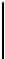 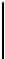 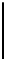 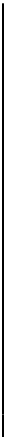 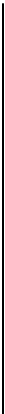 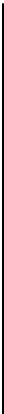 IČO odběratele: DIČ odběratele:       O B J E D N Á V K A 05421888 CZ05421888 Číslo objednávky:2021-SMB-149 Strana:1 z 1 Značka: Podklad: Přijatá objednávka: Adresa: MMN, a.s. Metyšova 465 IČO dodavatel: 49990977 Jilemnice 
Česká republika je zapsána v OR u KS v Hradci Králové, spisová značka B 3506 datum zápisu: 09.10.2016	  Kč WWW stránky:	www.nemjil.cz 
fakturace@nemjil.cz DIČ dodavatele: Adresa: 506 01 Jičín CZ Komerční banka a.s. Praha 
KOMBCZPPXXX Bankovní spojení:115-3453310267/0100 
Specif. symbol: IČO koneč. odběratele: DIČ koneč. odběratele:	CZ05421888 Česká republika Evidenční číslo: 
Zástupce dodavatele: 
Telefon: E-mail dodavatele: Datum objednávky:	17.05.2021 Dodací adresa: MMN, a.s. Nemocnice Semily 3. května 421 Datum odeslání:		17.05.2021 Způsob úhrady:	Převodní příkaz Způsob dopravy: 513031 Semily Místo určení:	Semily Česká republika COP: Pol.Materiál		Název materiálu	Cena / MJ	Množství	MJ 1	mpř2íprava podkladu		0,00CZK		558,8000m2 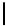 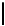 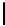 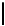 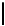 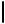 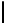 2	m2 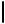 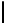 zátěžové PVC	0,00CZK	616,        m2 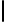 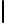 4	ks 
Poznámka : 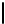 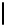 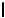 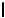 Celková částka: 561070,00 Kč 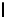 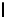 Objednávka celkem	0,00CZK	0,000kg 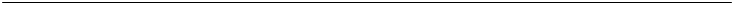 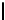 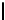 PROSÍME K VÝROBKŮM DODÁVAT ČESKÝ NÁVOD NA POUŽITÍ  A DOBU POUŽITELNOSTI 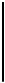 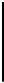 Doklad byl vystaven na ekonomickém informačním systému RIS-2000 (http://www.saul-is.cz) 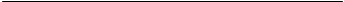 Vystavil: Telefon: E-mail: 